Уважаемый Арендатор!Министерство государственного имущества Республики Марий Эл уведомляет об изменении с 1 января 2021 г. реквизитов для перечисления денежных средств в целях погашения денежных обязательств по договорам аренды земельных участков.Реквизиты для перечисления Получатель – УФК по Республике Марий Эл (Министерство государственного имущества Республики Марий Эл),ИНН – 1200001726,КПП – 121501001,БИК ТОФК – 018860003,Единый казначейский счет – 40102810545370000075,Банк получателя – Отделение-НБ Республика Марий Эл//УФК 
по Республике Марий Эл г. Йошкар-Ола,Казначейский счет – 03100643000000010800,ОКТМО – 88701000КБК86611105022020000120 - арендная плата по договорам аренды земельных участков, плата за фактическое пользование земельным участком 
по соглашению;86611105322020000120 – плата за сервитут по соглашению;86611607090020000140 – договорная неустойка, проценты 
по соглашению за фактическое пользование земельным участком, образовавшиеся с 01.01.2020 г.;86611610122010001140 – договорная неустойка, проценты 
по соглашению за фактическое пользование, образовавшиеся до 01.01.2020 г. з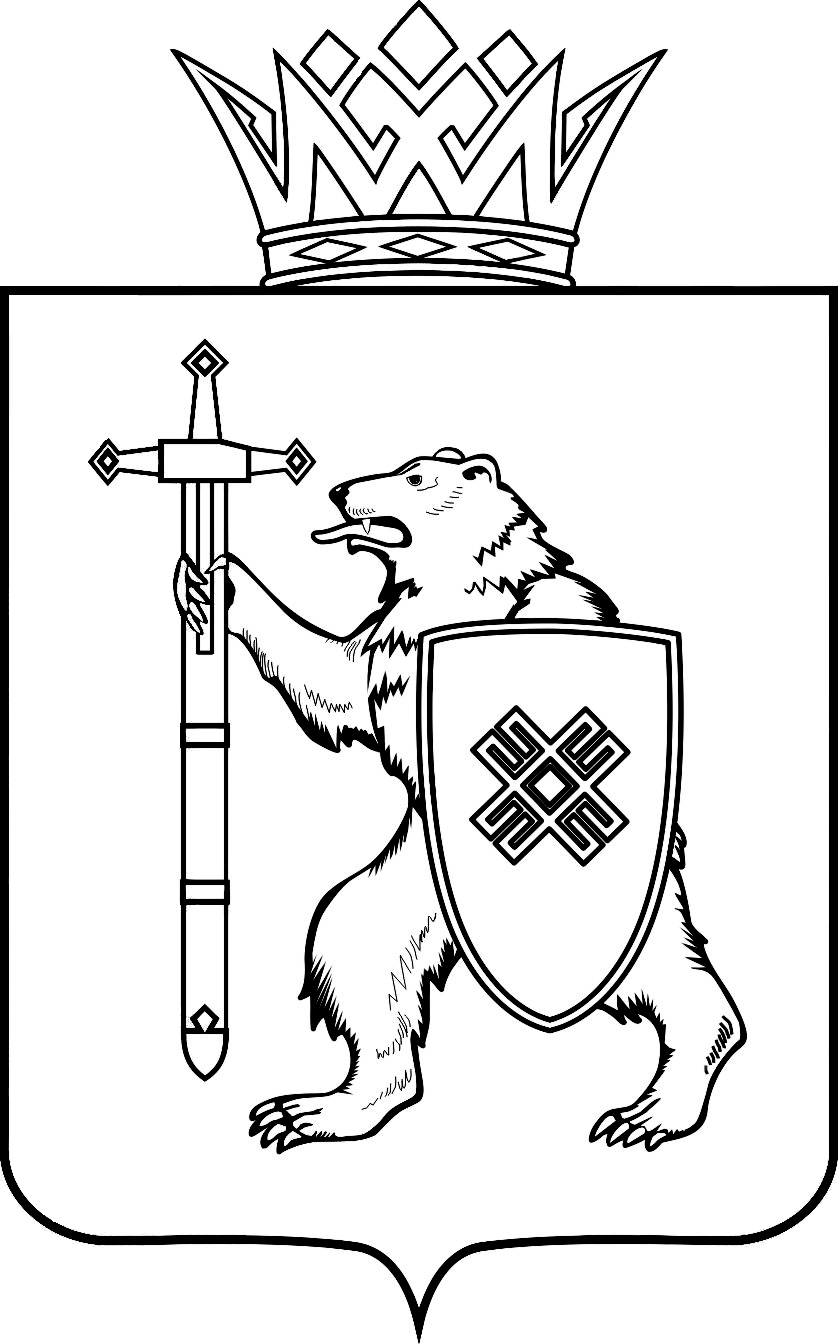 зззззззМАРИЙ ЭЛ РЕСПУБЛИКЫНКУГЫЖАНЫШ ПОГОМИНИСТЕРСТВЫЖЕБрюгге энгерумбал, 3-шо п., Йошкар-Ола, 424033Тел.: (8362) 56-66-75, факс: (8362) 21-00-98E-mail:mgirme@mari-el.ruМАРИЙ ЭЛ РЕСПУБЛИКЫНКУГЫЖАНЫШ ПОГОМИНИСТЕРСТВЫЖЕБрюгге энгерумбал, 3-шо п., Йошкар-Ола, 424033Тел.: (8362) 56-66-75, факс: (8362) 21-00-98E-mail:mgirme@mari-el.ruМАРИЙ ЭЛ РЕСПУБЛИКЫНКУГЫЖАНЫШ ПОГОМИНИСТЕРСТВЫЖЕБрюгге энгерумбал, 3-шо п., Йошкар-Ола, 424033Тел.: (8362) 56-66-75, факс: (8362) 21-00-98E-mail:mgirme@mari-el.ruМАРИЙ ЭЛ РЕСПУБЛИКЫНКУГЫЖАНЫШ ПОГОМИНИСТЕРСТВЫЖЕБрюгге энгерумбал, 3-шо п., Йошкар-Ола, 424033Тел.: (8362) 56-66-75, факс: (8362) 21-00-98E-mail:mgirme@mari-el.ruМАРИЙ ЭЛ РЕСПУБЛИКЫНКУГЫЖАНЫШ ПОГОМИНИСТЕРСТВЫЖЕБрюгге энгерумбал, 3-шо п., Йошкар-Ола, 424033Тел.: (8362) 56-66-75, факс: (8362) 21-00-98E-mail:mgirme@mari-el.ruМАРИЙ ЭЛ РЕСПУБЛИКЫНКУГЫЖАНЫШ ПОГОМИНИСТЕРСТВЫЖЕБрюгге энгерумбал, 3-шо п., Йошкар-Ола, 424033Тел.: (8362) 56-66-75, факс: (8362) 21-00-98E-mail:mgirme@mari-el.ruМИНИСТЕРСТВО 
ГОСУДАРСТВЕННОГО ИМУЩЕСТВА
РЕСПУБЛИКИ МАРИЙ ЭЛнаб. Брюгге, д.. Йошкар-Ола, 424033Тел.: (8362) 56-66-75, факс: (8362) 21-00-98E-mail: mgirme@mari-el.ruОКПО 00087455, ОГРН 1021200780512, ИНН/КПП 1200001726/121501001ОКПО 00087455, ОГРН 1021200780512, ИНН/КПП 1200001726/121501001ОКПО 00087455, ОГРН 1021200780512, ИНН/КПП 1200001726/121501001ОКПО 00087455, ОГРН 1021200780512, ИНН/КПП 1200001726/121501001ОКПО 00087455, ОГРН 1021200780512, ИНН/КПП 1200001726/121501001ОКПО 00087455, ОГРН 1021200780512, ИНН/КПП 1200001726/121501001ОКПО 00087455, ОГРН 1021200780512, ИНН/КПП 1200001726/121501001ОКПО 00087455, ОГРН 1021200780512, ИНН/КПП 1200001726/121501001№На №от